POINT-TO-POINT STEWARDS’ END OF RACEDAY REPORT FORMThis form is unofficial and can be used to note issues or incidents where no breach of the Regulations has taken place.This form is NOT an Official Stewards’ Enquiry document. If an official enquiry is held, an official Stewards Enquiry form MUST be used and signed by the Senior Steward and the panel present during the enquiry. These can be found in the Stewards Assistant Report email and on the national website under DOWNLOADS.Please email to the Point-to-Point Authority info@p2pa.co.uk within 24 hours of the Meeting.THE POINT-TO-POINT AUTHORITY LIMITEDRegistered Office: Uni30A, Shrivenham Hundred Business Park, Watchfield, Swindon, SN^ 8TZ Tel: 01793 781990 Fax: 01793 780791 Email: info@p2pa.co.uk www.pointtopoint.co.uk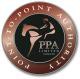 RaceNo.HorseRiderComments